$27,500.00FUHRER-HEPPER314 2ND AVE EAST, MOBRIDGEMOBRIDGE MILW LAND CO’S 1ST ADDN LOT 10 BLOCK 18RECORD #5775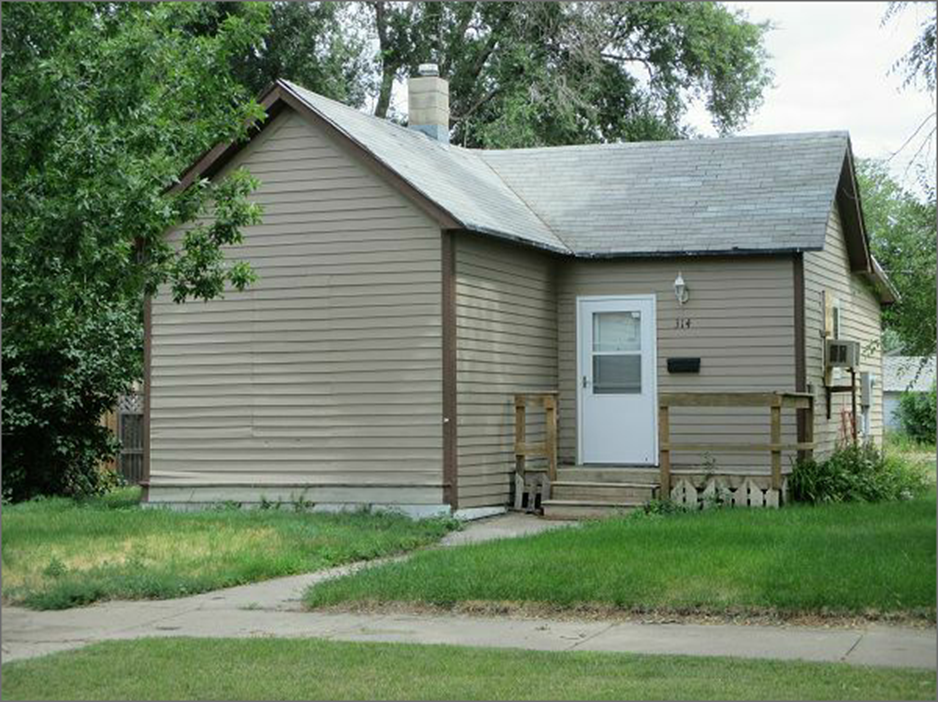 LOT SIZE 50’ X 140’                                       TOTAL LIVING AREA 672 SQ FTSINGLE FAMILY ONE STORY                        2 BEDROOMSAVERAGE QUALITY AND CONDITION       ¾ BATH 8 FIXTURESBUILT IN 1940                                                WOOD DECK 66 SQ FT2014; OLD CASEMENT WINDOWS BAD    SOLID WALL PORCH 32 SQ FTSIDING POOR, ROOF FAIR, NO GUTTERSWINDOW AIR, FORCED AIR HEATED        DETACHED GARAGE 288 SQ FTSOLD ON 7/21/17 FOR $27,500ASSESSED IN 2017 AT $12,260SOLD IN 2016 FOR $19,000                                 RECORD # 5775ASSESSED IN 2012 AT $11,080                        SOLD 3 TIMES IN 2014 FOR $9,500, $12,000 & $20,000